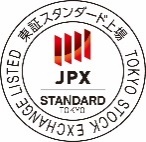 2022年7月12日各　　位会 社 名：新都ホールディングス株式会社代表者名：代表取締役社長　　鄧　  明輝(コード番号：2776 東証スタンダード)問合せ先　取締役　　　　　　半田　紗弥電　　話　03－5980－7002主要株主の異動に関するお知らせ2022年６月28日付けで、当社の主要株主に異動がありましたので、下記のとおりお知らせいたします。記異動が生じた経緯2022年７月４日付けで、田賀健太郎氏より当社株式に係る大量保有報告書（変更報告書）（報告義務発生日：2022年６月28日）が近畿財務局に提出されたため、当社は主要株主の異動を確認いたしました。なお、提出された大量保有報告書（変更報告書）においては、田賀健太郎氏のほか以下の株主が共同保有者とされております。 (注)なお、当該異動について、当社として議決権の有無の確認はできておりませんが、提出された大量保有報告書（変更報告書）に基づき、議決権を有するものとして開示しております。２．異動した株主の概要新たに主要株主に該当する株主３．異動前後における当該株主の所有する議決権の数（所有株式数）及び総株主の議決権の数に対する割　　合新たに主要株主に該当 する株主　田賀　健太郎（注）１．議決権の数（所有株式数）及び総株主の議決権の数に対する割合は、2022年1月31日時点の発行済株式総数25,978,100株から、同日現在の自己株式58,200株を控除した総株主の議決権の数259,199個（25,919,900株）を基準に算出し、小数点第三位を四捨五入しております。２．上記表は、2022年６月28日付で田賀健太郎氏より提出された大量保有報告書（変更報告書） に基づき  記載しており、当社として当該株主名義の実質所有株式数の確認ができたものではありません。また、大株主順位についても確認できていないため、記載しておりません。３．今後の見通し本件は、大量保有報告書（変更報告書）に基づくものであり、今後の見通しについて特に記載すべきことはありません。 以上①　名　　　　　称株式会社ティスコ②　所　　在　　地大阪市浪速区幸町２－２－２４③代表者の役職・氏名田賀　健太郎④事 業 内 容不動産業⑤電 話 番 号06-6562-1467①　氏　　　　　名田賀　健太郎②　住　　　　　所大阪市西区新町１－１４－２１③  職          業　会社役員④　勤 務 先 名 称株式会社ティスコ⑤　勤 務 先 住 所大阪市浪速区幸町２－２－２４議決権の数（所有株式数）総株主の議決権の数に対する割合大株主順位異動前（2022年６月27日）－－－異動後（2022年６月28日）29,530個（2,953,000株）11.39％－